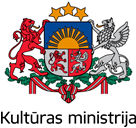 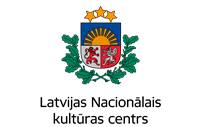 Programmas „Latvijas kultūras vēstnieki” vasaras nometne2015.gada 15.jūlijs -17.jūlijsLatgale15.07.2015.10.00  		Ierašanās viesu namā „Zaļā sala”, Rēzeknes nov., Greiškānu pag.100 m no šosejas Rēzekne – Ludza un 2 km no Rēzeknes pilsētas10.00  - 11.00  Reģistrācija, kafija11.00 – 11.10  Ievads un iepazīšanās 11.10 – 13.10  Stāstu stāstiem izstāstīju – Iepazīšanās spēle stāstnieku metodē Lektore Ginta Salmiņa, Baltijas reģionālā fonda valdes locekle13.10 – 14.00  Pusdienas14.00 – 16.20  Latvijai 100 – iespējas, izaicinājumi Lektore Jolanta Borīte, Kultūras ministrijas Latvijas simtgades biroja reģionālo un nevalstisko organizāciju projektu vadītāja16.20 – 16.30  Pārtraukums16.30 – 18.30  Labā prakse – iespējas pašiem izzināt savu tautas tērpu  „Vācu tautas tērpu izcelsme un reģionālās atšķirības” Lektore Ieva Litavniece,  Hamburgas valsts Universitātes vācu filologs, Latvijas kultūras vēstniece18.30 – 19.30  Vakariņas19.30 – 21.00  Neformāls sadraudzības  vakars16.07.2015.08.00 – 9.00  Brokastis9.00 – 11.00  Starpkultūru dialogs kā dzīves veids Lektore Liesma Ose, LKIF valdes priekšsēdētāja11.00 – 11.15 Pārtraukums11.15 – 13.15 Projekti – ideju maratons   Lektors Ansis Bērziņš, Valmieras novada fonda valdes priekšsēdētājs13.15 – 14.00 Pusdienas14.00 – 17.00 Interaktīva projekta īstenošanas spēle „Un… izrāde var sākties”Lektors Ansis Bērziņš, Valmieras novada fonda valdes priekšsēdētājs17.00 – 18.00 Vakariņas18.00 – 21.00 Sadziedāšanās vakars pie ugunskura ar Arni Miltiņu un mazākumtautību radošās nometnes dalībniekiem -  iepazīšanās, nacionālie cienasti17.07.2015.08.00 – 09.00  Brokastis9.00 – 10.00   Braucam uz Austrumlatvijas radošo pakalpojumu centru „Zeimuļs”Krasta iela 31, Rēzekne10.00 – 11.30  Ievadvārdi - Rūta Muktupāvela, Latvijas Kultūras akadēmijas rektore10.15 – 11.30  „Ieskats mazākumtautību tradicionālajā kultūrā un identitātē”Valdis Muktupāvels, Latvijas Universitātes prof.11.30 – 14.00  Folkloras ansambļa darbība: ceļš uz prasmju pilnveidošanu”Iļja Fetisovs (Fetysov Illia) un Suzanna Karpenko (Susanna Karpenko) (Ukraina)(Kijevas folkloras ansambļa BOŽIČI (Божичі) vadītāji)14.00 – 15.00  Pusdienas 15.00 – 16.00 Ceļš uz Preiļiem16.00 – 17.30 Tikšanās Preiļos ar pašvaldības un NVO pārstāvjiem – praktiskā diskusija un apkaimes projektu prezentācijas17.30 – 18.30  Ceļš Uz viesu namu „Lejasmalas”, Krāslavas novads, Aulejas pagasts18.30 – 19.00 Vakariņas19.00 – 21.00 Neformāla diskusija un Dalībnieku sadraudzības vakars Piedalās Krāslavas pašvaldības pārstāvji, mazākumtautību NVO pārstāvji, Latvijas kultūras vēstnieks J. Dopkevičs18.07.2015.09.00 – 10.00  Brokastis10.00 – 11.00  Nometnes noslēgums, apliecību izsniegšana – 12.00  Ceļš uz Rēzekni12.00 – 14.00   Mazākumtautību grupu koncerts Festivāla parkā starptautiskā folkloras festivāla Baltica 2015 ietvaros *Programmā var tikt veiktas nelielas izmaiņas